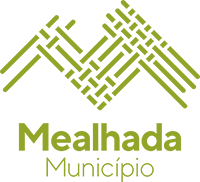 ANEXO IIIMODELO DE GUIA DE DEPÓSITO€____________,__ _____________________________________________________________ Contribuinte nº_________________ residente em ____________________________________________________________________________________________________________________________________________ Depositar na ______________________________________ (indicar instituição bancária) a quantia de € (______________) (_______________euros),  relativa ao concurso público para atribuição do direito de exploração da Cafetaria e Restaurante do Lago do Luso, sita no Luso, Concelho de Mealhada, dado que foi atribuído ao depositante o direito de exploração por deliberação da Câmara Municipal da Mealhada de __/___/_____.Este depósito é feito à ordem do Município de Mealhada (Pessoa coletiva 506 792 382) a quem deve ser remetido o respetivo conhecimento e destina-se a assegurar a celebração do contrato de cedência de exploração referido e eventuais renovações, bem como o exato e pontual cumprimento de todas as obrigações legais e contratuais assumidas com essa celebração, nos termos do ponto 13 do respetivo Caderno de Encargos. ___________________,_____de _________________2021